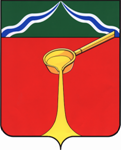 Калужская областьЛ Ю Д И Н О В С К О Е    Р А Й О Н Н О Е     С О Б Р А Н И Е муниципального района«Город Людиново и Людиновский район»Р Е Ш Е Н И Е         от 29.11.2019.				 			 №  37	В соответствии со ст. 48 Федерального закона от 06.10.2003 N 131-ФЗ "Об общих принципах организации местного самоуправления в Российской Федерации", Уставом муниципального района "Город Людиново и Людиновский район" Людиновское Районное Собрание РЕШИЛО:		1. Отменить решение Людиновского Районного Собрания от 01.02.2018 N 09 "Об установлении системы оплаты труда работников муниципальных учреждений муниципального района "Город Людиново и Людиновский район", осуществляющих свою деятельность в сфере строительства и жилищно-коммунального хозяйства".		2. Контроль за исполнением настоящего решения возложить на комиссию по бюджету, финансам и налогам (Дорогов Б.К.).		3. Настоящее решение вступает в силу с момента официального опубликования и распространяется на правоотношения, возникшие с 01.03.2019 года.  Глава муниципального района«Город Людиново и Людиновский район»			           	  Л.В. ГончароваОб отмене решения Людиновского Районного Собрания муниципального района "Город Людиново и Людиновский район" от 01.02.2018 N 09 "Об установлении системы оплаты труда работников муниципальных учреждений муниципального района "Город Людиново и Людиновский район", осуществляющих свою деятельность в сфере строительства и жилищно-коммунального хозяйства"